Name of journal: World Journal of GastroenterologyESPS Manuscript NO: 15771Columns: CASE REPORTCase of plasmablastic lymphoma of the sigmoid colon and literature reviewHaramura T et al. Plasmablastic lymphoma of the sigmoid colonTomoko Haramura, Masashi Haraguchi, Junji Irie, Shinichiro Ito, Hirotaka Tokai, Kazumasa Noda, Masachika Kitajima, Shigeki Minami, Keiji Inoue, Yuya Sasaki, Koichi Oshima, Susumu EguchiTomoko Haramura, Masashi Haraguchi, Shinichiro Ito, Hirotaka Tokai, Kazumasa Noda, Masachika Kitajima, Shigeki Minami, Keiji Inoue, Department of Surgery, Nagasaki Harbor Medical Center City Hospital, Nagasaki 850-8555, JapanJunji Irie, Department of Pathology, Nagasaki Harbor Medical Center City Hospital, Nagasaki 850-8555, JapanYuya Sasaki, Koichi Oshima, Department of Pathology, Kurume University, Fukuoka 830-0011, JapanSusumu Eguchi, Department of Surgery, Nagasaki University Graduate School of Biomedical Sciences, Nagasaki 852-8501, JapanAuthor contributions: Haraguchi M wrote the manuscript and organized the figures; Haramura T and Eguchi S assisted in writing the manuscript; Ito S, Tokai H, Noda K, Kitajima M, Minami S and Inoue K attented on the patient; Irie J, Sasaki Y and Oshima K performed the pathological examination and provided the slides.Conflict-of-interest: All authors have no conflict of interest related to the manuscript.Open-Access: This article is an open-access article which was selected by an in-house editor and fully peer-reviewed by external reviewers. It is distributed in accordance with the Creative Commons Attribution Non Commercial (CC BY-NC 4.0) license, which permits others to distribute, remix, adapt, build upon this work non-commercially, and license their derivative works on different terms, provided the original work is properly cited and the use is non-commercial. See: http://creativecommons.org/licenses/by-nc/4.0/Correspondence to: Masashi Haraguchi, MD, Department of Surgery, Nagasaki Harbor Medical Center City Hospital, 6-39 Shinchi-machi, Nagasaki 850-8555, Japan. haraguci@mb.ejnet.ne.jpTelephone: +81-95-8223251Fax: +81-95-8268798 Received: December 8, 2014  Peer-review started: December 9, 2014First decision: January 8, 2015Revised: January 29, 2015 Accepted: February 11, 2015Article in press:Published online:AbstractPlasmablastic lymphoma (PBL) is a rare form of Non-Hodgkin’s Lymphoma that is associated with human immunodeficiency virus (HIV) infection. Although PBL is most commonly observed in the oral cavity of HIV-positive patients, it can also be observed at extra-oral sites in HIV-negative patients. This report represents an unusual case of HIV-negative PBL that had occurred in the sigmoid colon. This patient had a history of systemic lupus erythematosus and an underlying immunosuppressive state by a longtime steroid therapy. The lymphoma cells were positive for CD138, kappa light chain restriction, and Epstein–Barr virus and negative for CD20/L26, CD3, CD79a, UCHL1 (CD45RO), and cytokeratin (AE1/AE3). The patient died approximately 2 months after the operation. In the present paper we review cases of PBL of the colon in HIV-negative patients.Key words: Plasmablastic lymphoma; Sigmoid colon; Human immunodeficiency virus-negative; Immunosuppressive state; Extra-oral site© The Author(s) 2015. Published by Baishideng Publishing Group Inc. All rights reserved.Core tip: Plasmablastic lymphoma (PBL) is a rare form of Non-Hodgkin’s Lymphoma that is associated with human immunodeficiency virus (HIV) infection. Although PBL is most commonly observed in the oral cavity of HIV-positive patients, it can also be observed at extra-oral sites in HIV-negative patients with an underlying immunosuppressive state. The gastrointestinal tract and skin were the most commonly involved extra-oral organ systems and cases of PBL occurred in the colon are unusual. This report represents a case of HIV-negative PBL that had occurred in the sigmoid colon.Haramura T, Haraguchi M, Irie J, Ito S, Tokai H, Noda K, Kitajima M, Minami S, Inoue K, Sasaki Y, Oshima K, Eguchi S. Case of plasmablastic lymphoma of the sigmoid colon and literature review. World J Gastroenterol 2015; In pressINTRODUCTIONConsidered as a diffuse large B-cell non-Hodgkin lymphoma variant, plasmablastic lymphoma (PBL) is an aggressive and rapidly growing lymphoma characterized by weak/absent expression of conventional B-cell markers and by strong expression of plasma cell markers. PBL has been described as a new disease entity in the 4th WHO classification[1]. PBL was first reported occurring in the oral cavity in the setting of human immunodeficiency virus (HIV) in 1997 by Delecluse et al[2], originally described for 16 cases of a variant of diffuse large B-cell lymphoma (DLBCL). Although PBL is strongly associated with HIV infection, an increasing number of cases have recently been recognized in a non-HIV population as in our case[3]. These cases often occur in patients with an underlying immunosuppressive state such as from solid organ and bone marrow transplantation, and from lymphoproliferative or autoimmune disorders. A characteristic feature of PBL is its rapidly progressive clinical course. However, the overall survival is better in HIV-positive patients treated with highly active antiretroviral therapy (HAART) and appropriate chemotherapy than in HIV-negative patients[4]. Several more reports have described the occurrence of PBL in extra-oral sites, including the skin, stomach, small intestine, anal mucosa or perianal area, lung, liver, retroperitoneum, and other regions[5-10].We describe a case of PBL of the sigmoid colon in a HIV-negative, but Epstein–Barr virus (EBV)-positive patient who presented with gastrointestinal bleeding.    According to our research, before our case there have only been four cases of PBL of the colon in an HIV-negative patient. Herein we review the literature of rare cases of PBL of the colon.  CASE REPORTAn 86-year-old female was admitted to our hospital’s emergency department because of bloody stool. On physical examination she had no abdominal pain and no tenderness with guarding or rebound. At presentation, laboratory data revealed the following results: white blood count at 13100 cells/mm2, hemoglobin at 13.2 mg/dl, C-reactive protein at 2.1 mg/dl, and negative status for hepatitis B and C and for Human T-cell lymphotropic virus-1. The patient was known to have systemic lupus erythematosus (SLE) and type 2 diabetes mellitus. The patient was receiving steroidal treatment for SLE. A computed tomography scan of her abdomen revealed a mass measuring 5 cm and multiple diverticula in the sigmoid colon, and enlarged lymph nodes in the sigmoid mesentery (Figure 1). Free air was not detected in the abdominal cavity. Colonoscopy was performed, and a tumor with bleeding in the sigmoid colon was revealed. Because bleeding due to sigmoid colon cancer was suspected, sigmoidectomy with Hartmann’s procedure was urgently performed. The excised material revealed the tumor to be tender and 5 cm × 4.5 cm in size and displayed the diverticulosis (Figure 2A). On the cut surface, the tumor was soft in consistency with hemorrhage (Figure 2B). Microscopically, the tumor cells had large hyperchromatic nuclei with prominent nucleoli. Some tumor cells showed plasmacytic differentiation (Figure 3A). There was no epithelial component. Therefore, malignant lymphoma or diffuse lymphoma was suspected.Immunohistochemical examination revealed that the tumor cells were negative for CD20/L26 (Figure 3B), CD3, CD79a, UCHL1 (CD45RO), and cytokeratin (AE1/AE3) but positive for CD138 (Figure 3C), kappa light chain restriction, and EBV (Figure 3D). The patient’s HIV-negative status was proven after the surgery. Based on these results, our final diagnosis was PBL. The patient continued to deteriorate clinically and developed multiorgan failure. And, the patient died approximately 2 mo after surgery without any chemotherapy and radiotherapy, because she refused them. Autopsy was not performed. DISCUSSIONPBL has been recognized as a distinct entity, a subtype of diffuse large B-cell lymphoma, by the WHO classification of lymphoproliferative disorders[11]. PBL accounts for 1.5% of all nodal non-Hodgkin lymphomas and has a strong predilection for immunodeficiency, particularly HIV. In patients with PBL in HIV infection, the median age was 38 years with a male predominance of 7:1. The prognosis remains poorer than that of other DLBCL[12]. The risk of developing non-Hodgkin lymphoma is 200 times higher in HIV-positive patients than in otherwise healthy persons. However, an increasing number of PBL cases have recently been recognized in patients without HIV infection. In HIV-negative individuals, PBL cases have been reported after solid organ transplantation, in association with steroid therapy for autoimmune disease, and some other types of immunosuppression[13,14]. About one-third of PBL-diagnosed HIV negative patients have presented with underlying immunosuppressive state[15]. The present patient had a diagnosis of SLE and followed steroidal treatment of 35 years before developing lymphoma. This steroid therapy probably led to the iatrogenic immunocompromised state. There was no family history of any hematologic malignancies. Our patient never received any other treatment which ledo to the iatrogenic immunocompromised state except for the steroid therapy.The present case is HIV-negative, but EBV-positive. EBV plays an important role in the tumorgenesis of HIV-associated PBL[16[. HIV infection creates a favorable environment for chronic EBV infection, with a subsequent latency that predisposes EBV-transformed B-cells to become malignant. It has been reported that EBV infection was detected in 72% of PBL cases[17]. However, EBV infection has been detected in only 17% of HIV-negative PBL cases, which suggests that PBL pathogenesis is not specific to EBV infection[5].The histological appearance of PBL is usually monomorphic with a diffuse lymphoid infiltrate and cohesive growth pattern[18]. The main differential diagnosis of PBL includes other forms of DLBCL, plasmacytoma/myeloma, Burkitt’s lymphomas, poorly differentiated carcinoma, and malignant melanoma; for such differential diagnosis, the help of morphological characteristics and behavior are often effective[16]. Unlike PBL, DLBCL always express CD20, CD45-RA, and CD79a. Plasmacytoma typically consists of mature plasma cells without a high rate of mitotic activity. And Burkitt’s lymphomas express membrane-bound IgM heavy chain isotype. PBL expresses immunoreactivity for plasma cell markers (CD38, CD138) and is weakly positive or negative for CD45, CD20. CD79a is positive in approximately 50%-85% of all PBL cases[16]. CD138 is a highly specific and sensitive marker of plasmacytic differentiation within the spectrum of hematologic malignancy. CD138 reactivity has been reported with variable frequency in immunoblastic diffuse large B-cell lymphoma. CD56 and cyclin D1 are usually negative. However, a differential diagnosis between PBL and plasmacytoma is difficult without histological examination. The most notable feature of PBL is its predilection for the oral cavity. Most patients with PBL present with a primary oral lesion, often complaining of a toothache or tooth abscess[19]. PBL can be observed at extra-oral sites in HIV-negative patients. As for extra-oral organ systems, the gastrointestinal tract and skin were the most commonly involved[19]. But, only four PBL cases of the colon in HIV-negative patients have been reported before our case[4,20,21] (Table 1). The general prognosis of PBL is very poor with a rapidly progressive clinical course[19]. However, clinicopathological characteristics of PBL patients differ between HIV-positive and HIV-negative status, where HIV-positive patients have better response to chemotherapy and longer survival[5]. For HIV-positive PBL patients, recent reports have noted improved survival when treating with both HAART and appropriate chemotherapy such as cyclophosphamide, doxorubicin, vincristine, prednisone, similar to outcomes of HIV-infected patients with other non-Hodgkin lymphomas[19]. Several such patients have been documented to have survived for more than 3 years from the time of initial diagnosis of PBL, usually with a combination of HAART plus chemotherapy[19]. Extra-oral PBL can often occur in HIV-negative patients and is highly aggressive with poor prognosis. Although identifying extra-oral PBL requires familiarity with lymphoma variants and related differential diagnosis procedures, PBL should be suspected if the patient is immunosuppressed. A high index of suspicion by the clinician and pathologist might lead to initiating appropriate treatments and account for better outcomes.COMMENTSCase characteristicsAn 86-year-old female was admitted to our hospital’s emergency department because of bloody stool. Clinical diagnosisThe physical sign of our case was bloody stool; upon physical examination she had no abdominal pain and no tenderness with guarding or rebound.Differential diagnosisDiffuse large B-cell lymphoma, plasmacytoma/myeloma, Burkitt’s lymphomas, poorly differentiated carcinoma, and malignant melanoma Laboratory diagnosisLaboratory data revealed the following results: white blood count at 13100 cells/mm2, hemoglobin at 13.2 mg/dl, C-reactive protein at 2.1 mg/dl, and negative status for hepatitis B and C and for Human T-cell lymphotropic virus-1. Imaging diagnosisA computed tomography scan of our patient’s abdomen revealed a mass measuring 5 cm and multiple diverticula in the sigmoid colon, and enlarged lymph nodes in the sigmoid mesentery.Pathological diagnosisMicroscopically, the tumor cells had large hyperchromatic nuclei with prominent nucleoli and some tumor cells showed plasmacytic differentiation, while  immunohistochemical examination revealed that the tumor cells were negative for CD20/L26, CD3, CD79a, UCHL1 (CD45RO), and cytokeratin (AE1/AE3) but positive for CD138, kappa light chain restriction, and Epstein–Barr virus (EBV). TreatmentSigmoidectomy with Hartmann’s procedure was performed. Term explanation Considered as a diffuse large B-cell non-Hodgkin lymphoma variant, plasmablastic lymphoma (PBL) has been described as a new disease entity in the 4th WHO classification.Experiences and lessonsExtra-oral PBL can often occur in human immunodeficiency virus (HIV)-negative patients and is highly aggressive with poor prognosis. However, a high index of suspicion by the clinician and pathologist might lead to initiating appropriate treatments and account for better outcomes.Peer-reviewThis is a case report on PBL which is a rare form of Non-Hodgkin’s Lymphoma that is associated with HIV infection. The author of this manuscript should address more information about this kind of lymphoma, giving the ideas on the epidemiology and distribution about the disease.REFERENCES1 Swerdlow SH. World Health Organization Classification of Tumours of Haematopoietic and Lymphoid Tissues. Lyon: IARC press; 2008. Available from: URL: http: //www.uptodate.com/contents/classification-of-the-hematopoietic-neoplasms2 Delecluse HJ, Anagnostopoulos I, Dallenbach F, Hummel M, Marafioti T, Schneider U, Huhn D, Schmidt-Westhausen A, Reichart PA, Gross U, Stein H. Plasmablastic lymphomas of the oral cavity: a new entity associated with the human immunodeficiency virus infection. Blood 1997; 89: 1413-1420 [PMID: 9028965]3 Choi SY, Cho YA, Hong SD, Lee JI, Hong SP, Yoon HJ. Plasmablastic lymphoma of the oral cavity in a human immunodeficiency virus-negative patient: a case report with literature review. Oral Surg Oral Med Oral Pathol Oral Radiol 2014; 117: e115-e120 [PMID: 23791544 DOI: 10.1016/j.oooo.2013.04.017]4 Mansoor M, Alani FS, Aslam MB, Kumar SN, Sahasrabudhe N, Khan D. A case report of cecal plasmablastic lymphoma in a HIV-negative patient. Eur J Gastroenterol Hepatol 2012; 24: 332-335 [PMID: 22228369 DOI: 10.1097/MEG.0b013e32834eb8d0]5 Wang HW, Yang W, Sun JZ, Lu JY, Li M, Sun L. Plasmablastic lymphoma of the small intestine: case report and literature review. World J Gastroenterol 2012; 18: 6677-6681 [PMID: 23236245 DOI: 10.3748/wjg.v18.i45.6677]6 Tani J, Miyoshi H, Nomura T, Yoneyama H, Kobara H, Mori H, Morishita A, Himoto T, Masaki T. A case of plasmablastic lymphoma of the liver without human immunodeficiency virus infection. World J Gastroenterol 2013; 19: 6299-6303 [PMID: 24115831 DOI: 10.3748/wjg.v19.i37.6299]7 Mani D, Guinee DG, Aboulafia DM. AIDS-associated plasmablastic lymphoma presenting as a poorly differentiated esophageal tumor: a diagnostic dilemma. World J Gastroenterol 2008; 14: 4395-4399 [PMID: 18666332]8 Jiang P, Liu M, Liu B, Liu B, Zhou Y, Dong L. Human immunodeficiency virus-negative plasmablastic lymphoma in the neck: a rare case report and literature review. Eur J Med Res 2014; 19: 64 [PMID: 25416032 DOI: 10.1186/s40001-014-0064-6]9 Marques I, Lagos A, Costa-Neves B. Gastric plasmablastic lymphoma in HIV-negative patient. Rev Esp Enferm Dig 2013; 105: 166-167 [PMID: 23735024]10 Saraceni C, Agostino N, Cornfield DB, Gupta R. Plasmablastic lymphoma of the maxillary sinus in an HIV-negative patient: a case report and literature review. Springerplus 2013; 2: 142 [PMID: 23667804 DOI: 10.1186/2193-1801-2-142]11 Jaffe ES, Harris NL, Diebold J, Muller-Hermelink HK. World Health Organization classification of neoplastic diseases of the hematopoietic and lymphoid tissues. A progress report. Am J Clin Pathol 1999; 111: S8-12 [PMID: 9894466]12 Castillo J, Pantanowitz L, Dezube BJ. HIV-associated plasmablastic lymphoma: lessons learned from 112 published cases. Am J Hematol 2008; 83: 804-809 [PMID: 18756521 DOI: 10.1002/ajh.21250]13 Folk GS, Abbondanzo SL, Childers EL, Foss RD. Plasmablastic lymphoma: a clinicopathologic correlation. Ann Diagn Pathol 2006; 10: 8-12 [PMID: 16414538]14 Hernandez C, Cetner AS, Wiley EL. Cutaneous presentation of plasmablastic post-transplant lymphoproliferative disorder in a 14-month-old. Pediatr Dermatol 2009; 26: 713-716 [PMID: 20199447 DOI: 10.1111/j.1525-1470.2009.01019.x]15 Liu JJ, Zhang L, Ayala E, Field T, Ochoa-Bayona JL, Perez L, Bello CM, Chervenick PA, Bruno S, Cultrera JL, Baz RC, Kharfan-Dabaja MA, Raychaudhuri J, Sotomayor EM, Sokol L. Human immunodeficiency virus (HIV)-negative plasmablastic lymphoma: a single institutional experience and literature review. Leuk Res 2011; 35: 1571-1577 [PMID: 21752466 DOI: 10.1016/j.leukres.2011.06.023]16 Koike M, Masuda A, Ichikawa K, Shigemitu A, Komatus N. Plasmablastic lasmablastic lymphoma of the duodenal and jejunum. Int J Clin Exp Pathol 2014; 7: 4479-4483 [PMID: 25120837]17 Castillo JJ, Winer ES, Stachurski D, Perez K, Jabbour M, Milani C, Colvin G, Butera JN. Clinical and pathological differences between human immunodeficiency virus-positive and human immunodeficiency virus-negative patients with plasmablastic lymphoma. Leuk Lymphoma 2010; 51: 2047-2053 [PMID: 20919850 DOI: 10.3109/10428194.2010.516040]18 Carbone A, Gaidano G, Gloghini A, Ferlito A, Rinaldo A, Stein H. AIDS-related plasmablastic lymphomas of the oral cavity and jaws: a diagnostic dilemma. Ann Otol Rhinol Laryngol 1999; 108: 95-99 [PMID: 9930548]19 Riedel DJ, Gonzalez-Cuyar LF, Zhao XF, Redfield RR, Gilliam BL. Plasmablastic lymphoma of the oral cavity: a rapidly progressive lymphoma associated with HIV infection. Lancet Infect Dis 2008; 8: 261-267 [PMID: 18353267 DOI: 10.1016/S1473-3099(08)70067-7]20 Teruya-Feldstein J, Chiao E, Filippa DA, Lin O, Comenzo R, Coleman M, Portlock C, Noy A. CD20-negative large-cell lymphoma with plasmablastic features: a clinically heterogenous spectrum in both HIV-positive and -negative patients. Ann Oncol 2004; 15: 1673-1679 [PMID: 15520070]21 Hatanaka K, Nakamura N, Kishimoto K, Sugino K, Uekusa T. Plasmablastic lymphoma of the cecum: report of a case with cytologic findings. Diagn Cytopathol 2011; 39: 297-300 [PMID: 20607680 DOI: 10.1002/dc.21420]P-Reviewer: Harmanci O, Yao HR S-Editor: Ma YJ L-Editor:   E-Editor: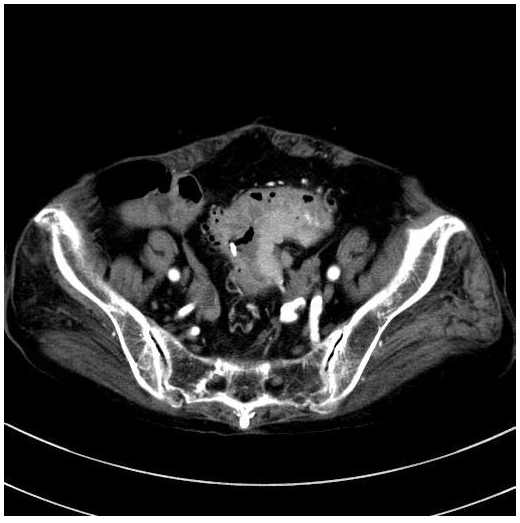 Figure 1 Computed tomography of abdomen. Computed tomography scan showed a mass measuring 5 cm in diameter and multiple diverticula in the sigmoid colon, and enlarged lymph nodes in the sigmoid mesentery.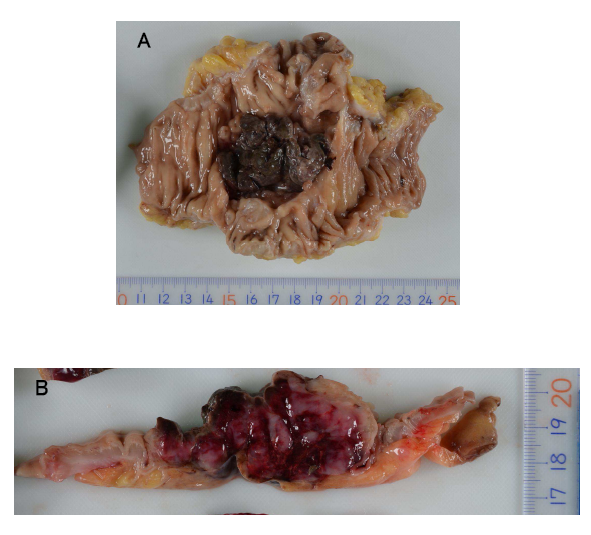 Figure 2 Gross appearance of the primary tumor lesion. A: A tumor (5 cm in diameter) is present in the sigmoid colon. Coagulation is on the surface; B: The tumor showed hemorrhage on the surface and a white mass within, and was soft in consistency.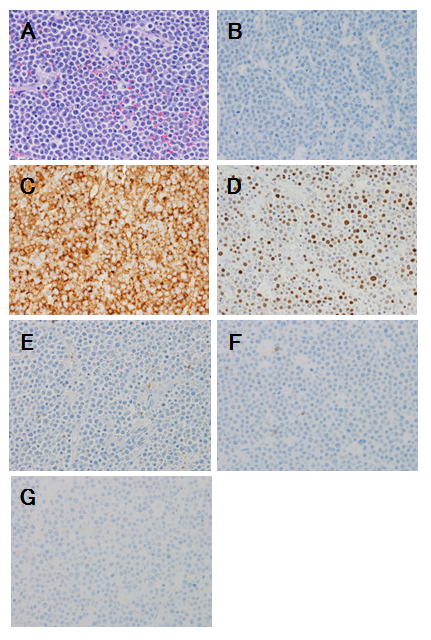 Figure 3 Plasmablastic lymphoma of the sigmoid colon. A: Tumor cells have large hyperchromatic nuclei with prominent nucleoli. Some tumor cells showed plasmacytic differentiation [hematoxylin and eosin (HE) staining, original magnification × 400]; B: The atypical cells are negative for the B-cell marker CD20 (original magnification × 400); C: The atypical cells are diffusely positive for the plasma cell marker CD138  (original magnification × 400); D: The nuclei of the atypical cells are positive for EBER, which is Epstein-Barr encoded RNA (original magnification × 400); E: The atypical cells are negative for the Leukocyte common antigen CD45RO (UCHL1) (original magnification × 400); F: The atypical cells are negative for the T-cell marker CD3 (original magnification × 400); G: The atypical cells are negative for the Pan-B-cell marker CD79a (original magnification × 400).Table 1 Patient clinical, tumor immunohistochemical and Epstein–Barr virus status characterrstics1Patient with history of ulcerative colitis; 2Present patient. M: male; F: female, ND: not determined; CD3: T-cell marker; CD20: B-cell marker; CD45: Leukocyte common antigen; CD79a: Pan-B-cell marker; CD138: Plasma cell marker; EBV: Epstein-Barr virus; Cyclin D1: Mantle cell lymphoma marker; CD56: NK-cell marker.PatientAgeGenderPrimary siteCD3CD20CD45CD79aCD138EBVCyclin D1CD56156MSigmoid----+-NDND2129MColon--+/--++NDND375MCecum----+---477FCecum--ND+/-+ND-ND5286FSigmoid----++NDND